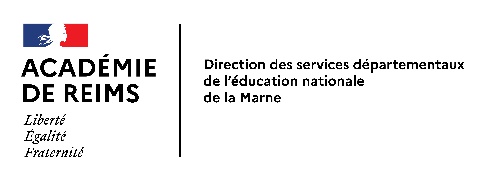 Fiche de candidaturePostes à profilPostes à exigence particulièreà retourner pour le vendredi 22 janvier 2021 délai de rigueur à l’adresse mail : dp51-2@ac-reims.frVŒUX SOLLICITES (cochez le ou les postes que vous souhaitez) :Date :Signature intéressé(e)Nom d’usage :Prénom :Nom de famille :Date de naissance :Affectation actuelleAffectation actuelleEcole ou établissement :Ecole ou établissement :Poste(s) :Poste(s) :Diplôme(s) ou titre(s) possédé(s)(préciser l’option)Diplôme(s) ou titre(s) possédé(s)(préciser l’option)Diplôme(s) ou titre(s) en cours(préciser l’option)- - - - - - Postes à profil et postes à exigence particulière avec consultation de la commission départementale d’entretien Postes à profil et postes à exigence particulière avec consultation de la commission départementale d’entretien Intitulé du postePoste souhaitéEnseignant à la Maison d’Enfants à Caractère Social de BezannesEnseignant à la Maison d’Enfants à Caractère Social d’Avenay Val D’OrEnseignant à la Maison d’Enfants à Caractère Social Yvon Morandat à Reims